Activité 6 : Observation des cellules animales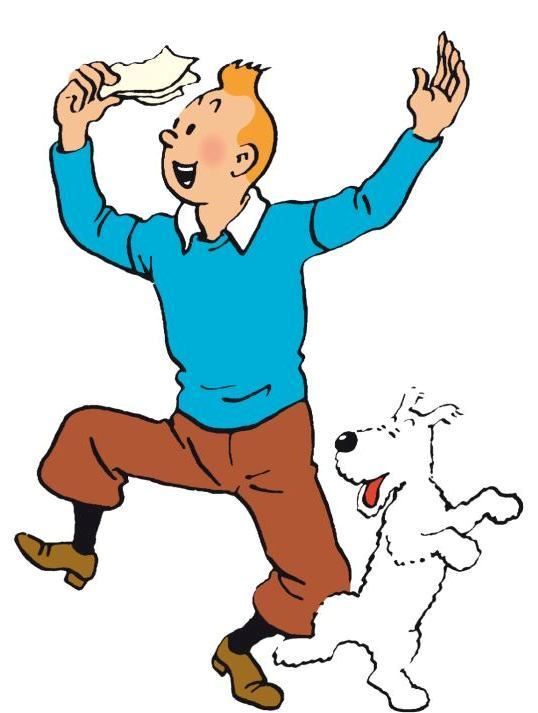 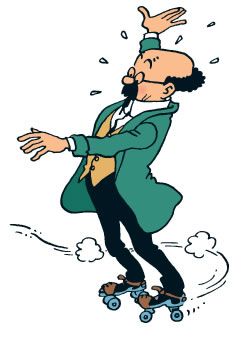 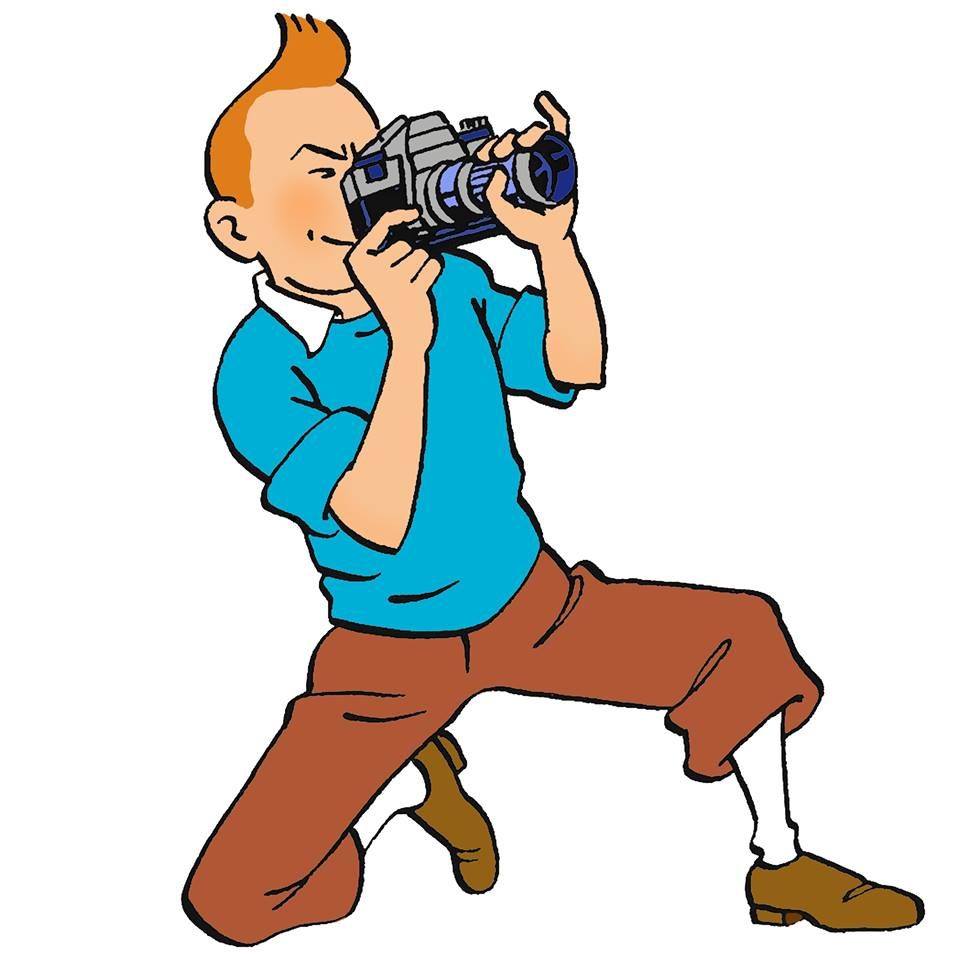 Activité 6 : Observation des cellules animales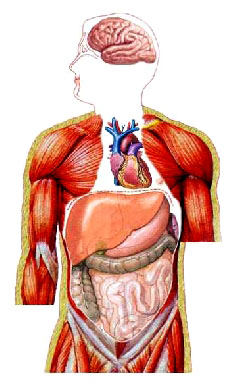 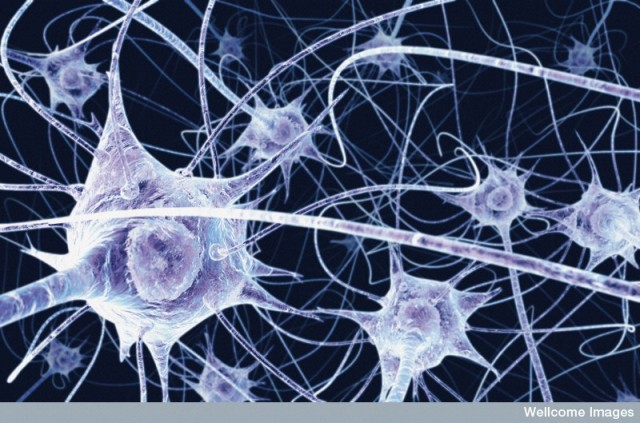 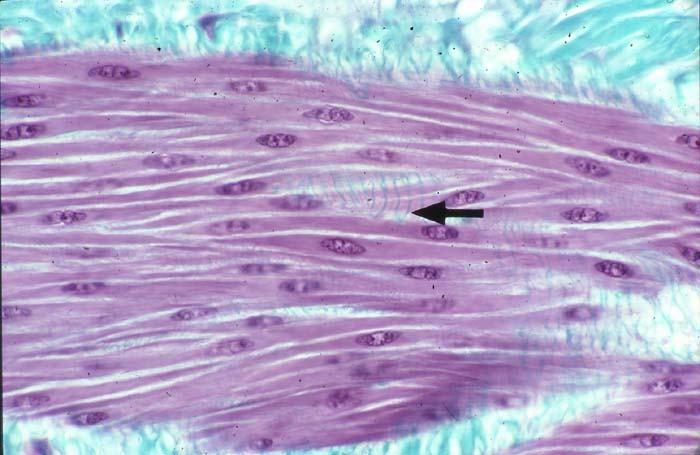 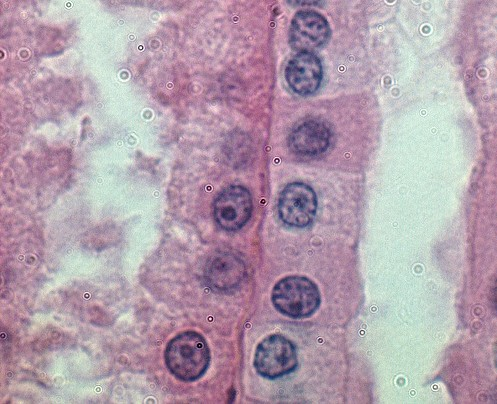 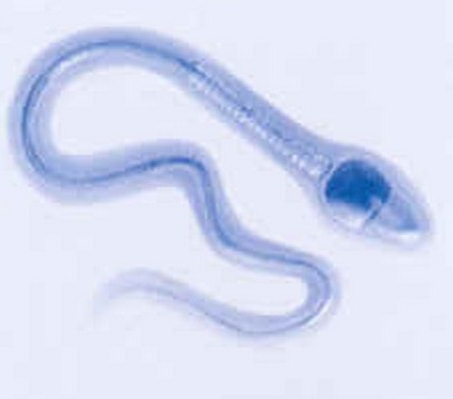 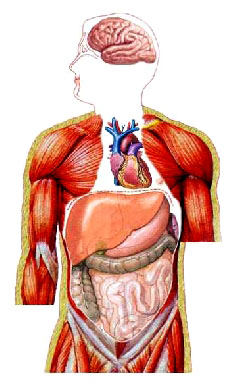 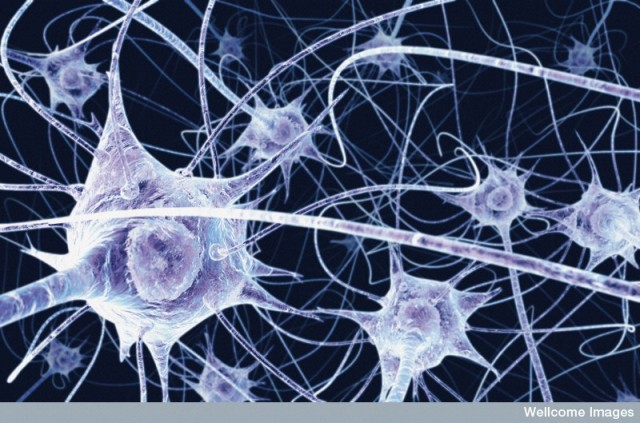 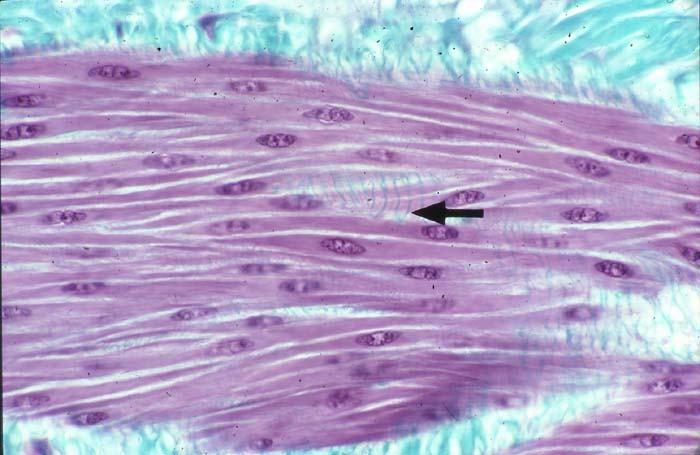 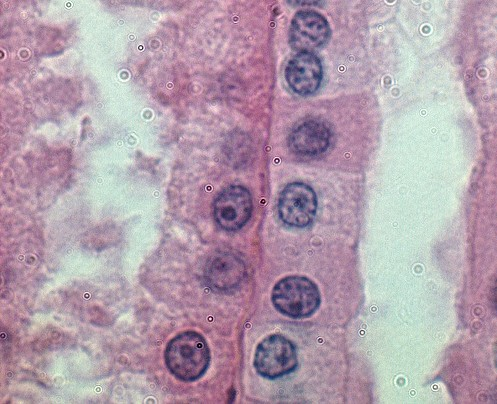 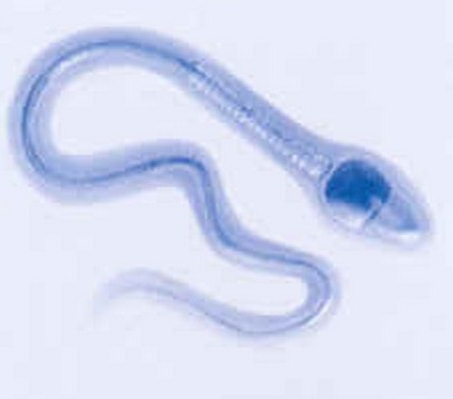 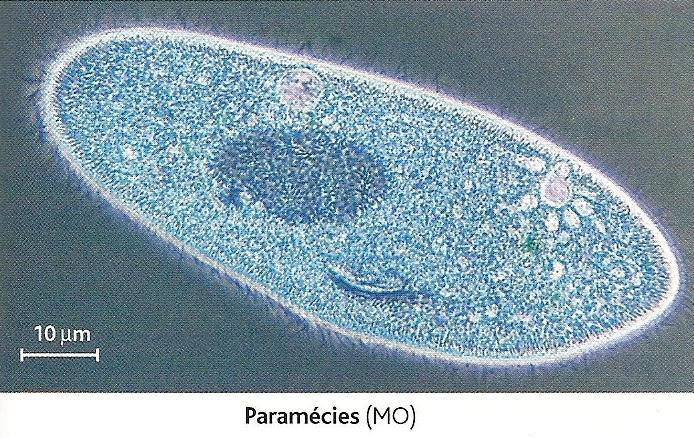 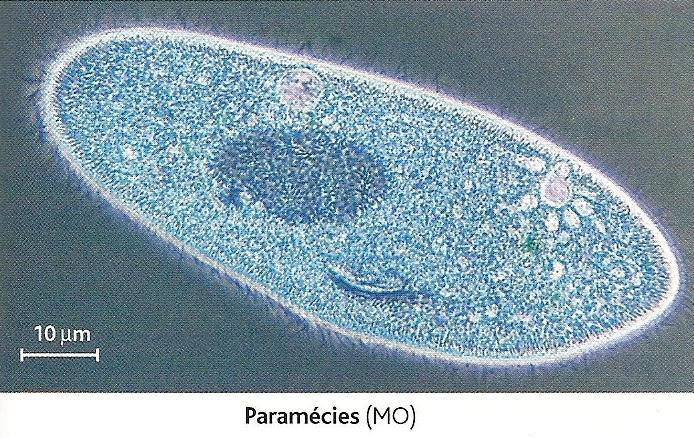 Points communsDifférencesA l’échelle des cellulesA l’échelle de l’organismePoints communsDifférencesA l’échelle des cellulesA l’échelle de l’organismePoints communsDifférencesA l’échelle des cellulesA l’échelle de l’organismePoints communsDifférencesA l’échelle des cellulesA l’échelle de l’organismePoints communsDifférencesA l’échelle des cellulesA l’échelle de l’organisme